Mielenterveyspooli					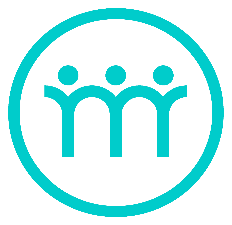 10.5.2024Arvoisa eurovaaliehdokas,tiesithän, että Euroopan parlamentin jäsenenä – ja jo ehdokkaana – voit vaikuttaa siihen, että EU edistää mielenterveyttä tulevaisuudessa entistä vahvemmin. EU-vaalit ovat myös mielenterveysvaalit. Tässä kirjeessä on tietoa mielenterveydestä EU-kysymyksenä. Pyydämme sinua myös vastaamaan Mielenterveyspoolin kyselyyn ja allekirjoittamaan Mental Health Europe -järjestön julistuksen.Mielenterveyteen panostaminen on hyvinvoinnin ja kriisinkestävyyden kulmakivi. Heikentynyt mielenterveys on yhteydessä ihmisten heikompaan osallisuuteen yhteiskunnassa ja lähiyhteisöissä. Mielenterveyden ongelmien ennaltaehkäisy puolestaan tuo säästöjä ja lisää tuottavuutta.Mielenterveyttä voidaan vahvistaa ottamalla EU:n päätöksenteossa huomioon mielenterveysoikeudet, konkreettisilla mielenterveyttä edistävillä toimilla, kuten pitkän aikavälin mielenterveysohjelmalla,ottamalla mielenterveysnäkökulma mukaan kaikkiin EU:n pöytiin, koska mielenterveyteen vaikuttavat muun muassa köyhyys, koulutus, työelämään osallistuminen ja asuminen. Päätösten mielenterveysvaikutukset on arvioitava ja otettava huomioon kaikilla politiikan osa-alueilla.Mielenterveys on aiempaa vahvemmin EU:n agendalla EU-komissio julkaisi kesäkuussa 2023 laajan, kokonaisvaltaisen mielenterveysaloitteen ja osoitti sen toimeenpanoon rahoitusta. Aloitteen kautta EU muun muassa tukee jäsenmaita kansallisen mielenterveyspolitiikan kehittämisessä. Euroopan unionin neuvosto hyväksyi marraskuussa 2023 päätelmät mielenterveydestä. Euroopan parlamentti hyväksyi joulukuussa 2023 laajan mielenterveysraportin. Mielenterveys on siis saanut näkyvyyttä. Tarvitaan kuitenkin pitkäjänteisiä päätöksiä ja resursseja, jotta EU:n mielenterveyspolitiikka vahvistuu ja vakiintuu.Mitä voit tehdä ehdokkaana?Vastaa Mielenterveyspoolin kyselyynAllekirjoita Mental Health Europe -järjestön julistus (manifesto). Julistuksen allekirjoittamalla sitoudut Euroopan parlamentin jäsenenä tukemaan julistuksen tavoitteita, kuten ihmisoikeusperustaista lähestymistapaa mielenterveyteen, saavutettavia ja laadukkaita mielenterveyspalveluita, kokonaisvaltaista ja osallistavaa mielenterveyshoitoa ja stigman vähentämistä. Mental Health Europe -järjestö ottaa allekirjoittaneisiin europarlamentin jäseniin yhteyttä vaalien jälkeen.Nosta kampanjassasi mielenterveysteemoja ja EU:n mahdollisuuksia toimia mielenterveyden puolesta.Mitä voit tehdä Euroopan parlamentin jäsenenä?Liity Euroopan parlamentin Mielenterveyskoalitioon.*Tee yhteistyötä Mental Health Europe -järjestön ja muiden mielenterveysjärjestöjen kanssa. Nosta ja edistä puheenvuoroissasi ja politiikkatoimissasi mielenterveyttä edistäviä tavoitteita ja mielenterveyden stigmaa vähentävää tietoa.Edistä mielenterveyden kokemusasiantuntijoiden kuulemista EU-toimielinten lainsäädäntö- ja muissa valmisteluprosesseissa.Vaadi mielenterveysvaikutusten arviointia kaikessa päätöksenteossa.*Mental Health Europe -järjestö koordinoi Euroopan parlamentin mielenterveys- ja hyvinvointikoalitiota (The European Parliament Coalition on Mental Health and Wellbeing). Koalitio kokoaa mielenterveyden edistämiseen sitoutuneita parlamentin jäseniä. Koalition kautta MEPit saavat Mental Health Europelta tukea mielenterveyttä edistävien politiikkatoimien, kuten lainsäädäntöehdotusten, raporttien ja kysymysten muotoiluun, tapahtumien järjestämiseen ja tiedon jakamiseen.Miksi mielenterveys on EU-kysymys?Mielenterveyden edistäminen ja vaikuttavan hoidon turvaaminen säästävät rahaa. Hyvä mielenterveys tukee myös työ- ja opiskelukykyä. Ennaltaehkäisy on halvempaa kuin hoitaminen. Heikentynyt mielenterveys maksaa EU-tasolla satoja miljardeja euroja vuodessa. Kustannukset muodostuvat pääosin menetetyistä työvuosista sekä sairastamisen kustannuksista. Vuosina 2021 ja 2022 noin puolet EU-maiden nuorista ilmoitti jääneensä vaille tarpeisiinsa vastaavaa mielenterveyshoitoa. (OECD: Health At A Glance 2022).Mielenterveysongelmiin liittyvä stigma heikentää mielenterveyskuntoutujien pääsyä työelämään sekä somaattisten sairauksien tunnistamista ja hoidon saamista niihin. Siitä syystä menetetään työvuosia ja terveitä elinvuosia. Mielenterveyskuntoutujien osallisuutta yhteiskunnassa on tuettava vähentämällä stigmaa ja parantamalla oikeuksien toteutumista. Perusoikeudet ja yhdenvertaisuus ovat EU:n ydintä. Oikeus terveyteen on myös oikeutta hyvään mielenterveyshoitoon ja toipumisen tukeen. Jokaisen ihmisen perus- ja ihmisoikeuksien, kuten oikeudet koulutukseen, työhön ja toimeentuloon, tulee toteutua riippumatta omista tai läheisen mielenterveyden haasteista. Syrjintä heikentää mielenterveyttä, ja siksi sen vähentäminen on tehokasta mielenterveyspolitiikkaa.Viime vuosina Eurooppaa on kohdannut monia akuutteja kriisejä. Kriisitilanteissa tarvitaan myös henkistä kriisinkestävyyttä, resilienssiä. Mielenterveyden edistäminen tukee kriiseistä selviytymistä.EU voi vahvistaa mielenterveyspolitiikkaansa muun muassa näin:EU voi vakiinnuttaa mielenterveyden osana EU-politiikkaa laatimalla mielenterveydestä konkreettisen pitkän aikavälin ohjelman ja osoittamalla sille resurssit ja seurantamekanismin.EU voi edistää sujuvaa ja oikea-aikaista hoitoon pääsyä, kokonaisvaltaista mielenterveyshoitoa ja potilaiden osallisuutta omaan hoitoonsa.EU voi vähentää mielenterveyden stigmaa ja vahvistaa palveluita ottamalla mielenterveyden osaksi kaikkea terveyspolitiikkaa ja osoittamalla mielenterveyteen suuremman osan terveysbudjetista.EU voi tukea kansalaisyhteiskuntaa ja mielenterveyskuntoutujien osallisuutta osoittamalla suoraa rahoitusta mielenterveyshankkeisiin ja mielenterveyspolitiikan kehittämiseen sekä EU:n omana toimintana että rahoituksena jäsenmaille, järjestöille ja mielenterveyskuntoutujien yhteisöille.EU voi edistää mielenterveysoikeuksia ottamalla ne osaksi kaikkea politiikkaa ja kaikkea perusoikeustyötä, kuten EU:n Perusoikeusviraston tiedontuotantoa. EU voi vahvistaa mielenterveyden huomioimista ottamalla mielenterveysvaikutusten arvioinnin osaksi lainsäädännön ja hankkeiden valmistelua kaikilla sektoreilla.EU voi parantaa työkykyä ja työssä jaksamista vahvistamalla työturvallisuus- ja työterveyslainsäädännössä työnantajien velvoitteita turvata turvallinen työympäristö.EU voi parantaa opiskelukykyä ottamalla mielenterveyden kattavasti mukaan koulutuspolitiikkaan.EU voi parantaa kriisivalmiuttaan huomioimalla henkisen kriisinkestävyyden ja ottamalla mielenterveysnäkökulmat mukaan turvallisuuspolitiikkaan.Eriarvoisuus, polarisaatio ja syrjintä heikentävät mielenterveyttä. EU voi turvata mielenterveyttä vahvalla yhdenvertaisuuslainsäädännöllä ja eriarvoisuutta vähentävällä politiikalla.Köyhyys ja epävarmuus tulevaisuudesta heikentävät mielenterveyttä ja osallisuutta yhteiskuntaan. EU voi tukea mielenterveyttä ja ihmisten tulevaisuususkoa sosioekonomisia eroja tasaavalla, ennustettavalla sosiaali- ja talouspolitiikalla ja vahvalla ympäristöpolitiikalla.Voimia vaalityöhön. Mielenterveyspooli on tukenasi mielenterveyden edistämisessä ja eurooppalaisen mielenterveyspolitiikan vahvistamisessa!Aija SaloPääsihteeri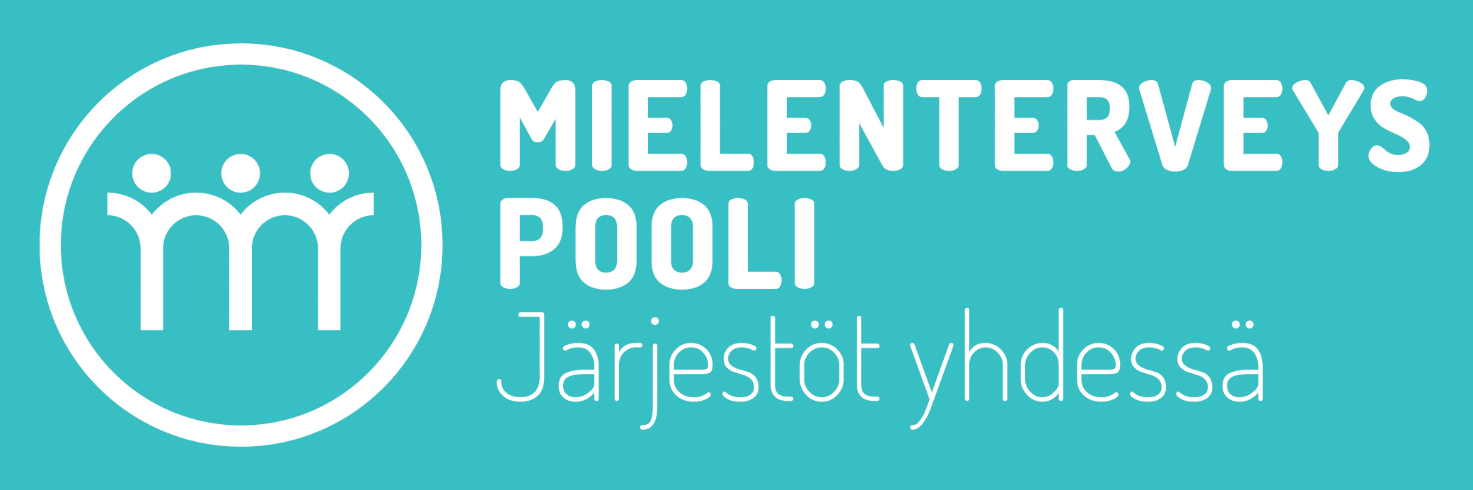 